מסכת תענית פרק א משנה זמה עושים אם שלוש עשרה תעניות הציבור לא הועילו?עָבְרוּ אֵלּוּ וְלֹא נַעֲנוּ, מְמַעֲטִין -בְּמַשָּׂא וּמַתָּן, בְּבִנְיָן וּבִנְטִיעָה, בְּאֵרוּסִין וּבְנִשּׂוּאִין, וּבִשְׁאֵלַת שָׁלוֹם בֵּין אָדָם לַחֲבֵרוֹ, כִּבְנֵי אָדָם הַנְּזוּפִין לַמָּקוֹם. הַיְחִידִים חוֹזְרִים וּמִתְעַנִּים עַד שֶׁיֵּצֵא נִיסָן. יָצָא נִיסָן וְיָרְדוּ גְשָׁמִים - סִימַן קְלָלָה, שֶׁנֶּאֱמַר (שמואל א, יב, יז) "הֲלוֹא קְצִיר חִטִּים הַיּוֹם" וגו'. משימה 1:במשנה יש רישא, מציעתא וסיפא. סמנו בצהוב את שתי המילים הראשונות של כל חלק.במשנה שלנו מצוטט פסוק. סמנו את הפסוק בתכלת.הפסוק נמצא בספר_______, פרק ___, פסוק ___.משימה 2:עָבְרוּ אֵלּוּ וְלֹא נַעֲנוּסמנו את ההסבר הנכון:כל תעניות הציבור הסתיימו ועדיין לא ירדו גשמים.עברו הימים המתאימים לירידת גשמים.המשנה מונה מספר פעולות שממעטין בעשייתן כשתעניות הציבור לא הועילו.הכוונה במילה ממעטין היא:אסור לעשות בכלל פעולות אלו.עושים פעולות אלו בכמות ההכרחית בלבד.התאימו בין הפעולה לאיור המתאים: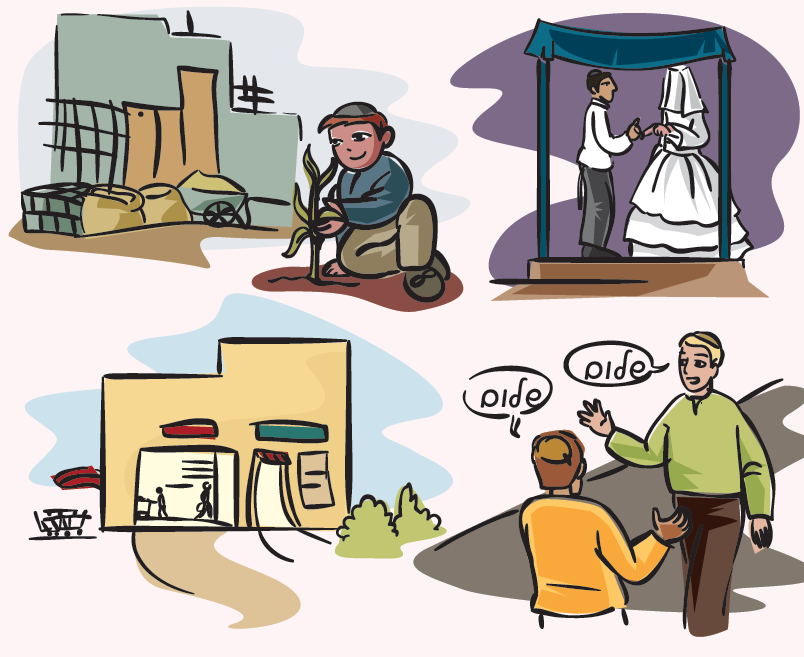 משימה 3:הַיְחִידִים חוֹזְרִים וּמִתְעַנִּים עַד שֶׁיֵּצֵא נִיסָן. סמנו את ההסבר הנכון:היחידים (תלמידי החכמים) ממשיכים להתענות בימי שני וחמישי:עד תחילת חודש ניסן.עד סוף חודש ניסן.משימה 4:יָצָא נִיסָן וְיָרְדוּ גְשָׁמִים - סִימַן קְלָלָה. הסבירו את הביטוי "יצא ניסן".__________________________________.במשנה מובא פסוק מספר שמואל כדי להוכיח שירידת גשמים בקיץ היא סימן קללה:שֶׁנֶּאֱמַר (שמואל א, יב, יז) "הֲלוֹא קְצִיר חִטִּים הַיּוֹם" וגו'. המילה וגו' מלמדת ש______________________________.מדוע כעס ה' על בני ישראל? ___________________________________.השלימו את המשפט:ירידת הגשם שלא בזמנו הוכיחה לעם ש___________________________ _______________.